Návod k obsluze termostatu TC 11W1. ÚVODPro zajištění správného provozu termostatu a systému ÚT je nutné se důkladně seznámit s návodem k obsluze.2. POUŽITÍTC 11W je moderní, mikroprocesorový termostat, určený ke spolupráci s přeplňovanými kotli ÚT na uhelný prach a uhlí.Termostat měří teplotu vody v kotli a v závislosti na teplotě, reguluje přívod vzduchu do topeniště a ovládá provoz čerpadla obvodu ÚT.Termostat TC 11W je vybaven je systémem ANTY STOP, který zabraňuje procesu zadření rotoru nepoužívaného čerpadla. Po ukončení topné sezóny, každých 14 dní samočinně zapíná čerpadlo na 30 sekund. Aby systém fungoval po sezóně, je nutno ponechat termostat zapnutý.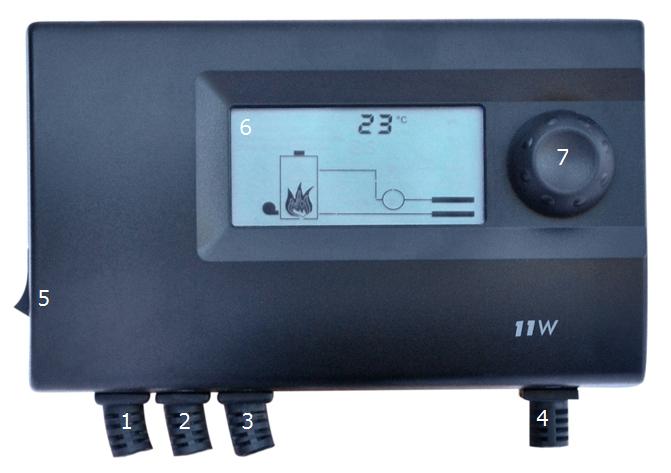 3. VNĚJŠÍ VZHLED1. Přívodní šňůra termostatu, 230 V~2. Přívodní šňůra čerpadla ÚT, 230 V ~3. Přívodní šňůra dmychadla, 230 V~4. Šňůra čidla teploty5. Síťový vypínač6. Displej LCD7. Kolečko4. MONTÁŽ TERMOSTATUV termostatu a na výstupních vodičích vzniká životu nebezpečné napětí, proto při instalaci přívodu elektrické energie musí být bezpodmínečně odpojen, a montáž svěřena kvalifikovanému instalatérovi. Neinstalujte termostat, který je mechanicky poškozen.a) upevnění termostatu:● termostat upevnit na stěně nebo jiné podpěře pomocí dvou vrutů (hmoždinky s vruty jsou přiložené k termostatu),● vodiče vyvedené z termostatu upevnit držáky ke stěně.b) upevnění čidla:● čidlo neponořovat do kapalin a neinstalovat na výstupy spalin do komínu,● nainstalovat čidlo na kotli v místě k tomu určeném na kotli, nebo na nechráněném výstupním potrubí z kotle ÚT (co nejblíže kotli),● stahovací páskou přitlačit snímače k potrubí, namontovat tepelnou izolaci.
c) připojení síťové šňůry k čerpadlu:● ke svorce ( ) připojit vodič žluté nebo zelenožluté barvy (ochranný vodič),● ke svorce (N) připojit vodič modré barvy,● ke svorce (L) připojit vodič hnědé barvy.
d) připojení síťové šňůry ke dmychadlu:● ke svorce ( ) připojit vodič žluté nebo zelenožluté barvy (ochranný vodič),● ke svorce (N) připojit vodič modré barvy,● ke svorce (L) připojit vodič hnědé barvy.
d) ověření správnosti připojení:● ověřit správnost připojení vodičů a přišroubovat kryty svorkovnicf) připojení termostatu:● po zabezpečení vodičů před náhodným utržením, napájecí vodič je nutno zapojit do síťové zásuvky 230V/50Hz se zemnicím kolíkem. Okolní teplota v místě instalace termostatu nesmí překročit 40°C.5. POPIS DISPLEJEAktivní prvky displeje jsou specifikované níže:
1. Název seřizovaného parametru – zobrazovaný během náhledu a změny nastavení
2. Symbol čidla teploty kotle
3. Symbol ručního provozu – rozsvícený při ručním ovládání
4. Symbol alarmu – bliká v případě vzniku alarmu
5. Zobrazení stavu topeniště - popis níže
6. Symbol dmychadla - rozsvícený za chodu dmychadla
7. Symbol čerpadla ÚT - rozsvícený za chodu čerpadla
8. Číslo polohy menu – rozsvícené během náhledu a změny nastavení
9. Teplota kotle / Hodnota prezentovaného parametru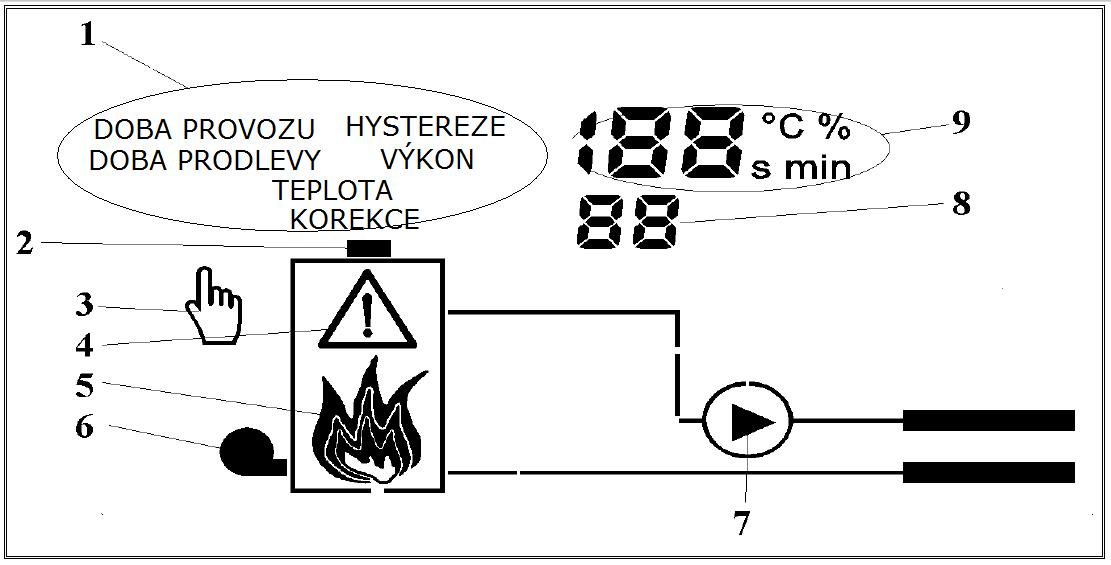 Stav topeniště je zobrazen ve formě animace.● Roztopení – nastavená teplota kotle ještě nebyla dosažena: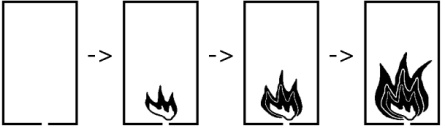 ● Provoz - teplota topeniště blízká nastavené (je v rozsahu hystereze):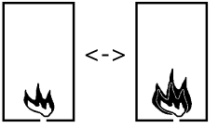 ● Profuky - teplota topeniště vyšší od nastavené alespoň o polovinu hodnoty hystereze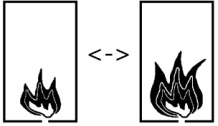 ● Přehřátí - teplota topeniště > 90 °C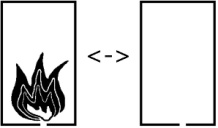 ● Zhasnutí - nepovedlo se dosáhnout nastavené teploty kotle během hodiny nebo teplota topeniště klesla pod teplotu zhasnutí (nastavení 10.).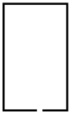 6. ZAPNUTÍ TERMOSTATU● Nastavte síťový vypínač (5.) do polohy I.● Po zapnutí, se po dobu 2sek. postupně zobrazuje postupně číslo verze a datum kompilace programu.● Systém ANTY STOP na 30 sekund zapíná čerpadlo - na displeji bliká nápis AS.● Na displeji je zobrazen stav systému.● Při prvním zapnutí, upravit nastavení termostatu (kapitola 8.).7. VRACENÍ TOVÁRNÍHO NASTAVENÍJestli bude potřebné vrácení továrního nastavení, je nutno provést následující kroky:● Přidržet zatlačené kolečko, vypnout a zapnout termostat.Na displeji se objeví nápis „Fd” (ang. Factory defaults) a po puštění kolečka, číslice 0.● Kolečkem zvolit číslici 1, potvrdit stlačením kolečka.● Zkontrolovat a případně upravit ostatní nastavení termostatu.8. NASTAVENÍ TERMOSTATUPo zapnutí termostat ukazuje stav systému. Protočení kolečka doprava způsobí vstup do režimu náhledu a změny nastavení.Konfigurace termostatu probíhá následujícím způsobem: Točením kolečka je nutno zvolit požadovaný parametr. Termostat ukáže jeho hodnotu (nahoře) a číslo (dole). Pro změnu hodnoty zobrazovaného parametru, je nutno stlačit kolečko (hodnota parametru začne blikat), nastavíte tak požadovanou hodnotu, potvrďte volbu stlačením kolečka. Jestliže aktuální hodnota má být nezměněná (zrušení úprav), nestlačujte kolečko, ale počkejte 10 sekund, až hodnota nastavení přestane blikat.Pro usnadnění obsluhy termostatu, byla konfigurační okna očíslovaná.
Uživatel může změnit následující parametry:1. Cílová teplota kotleJe to teplota kotle, kterou se termostat snaží udržet.2. Hystereze provozu dmychadlaJedná se o teplotní rozsah, v němž se výkon dmychadla reguluje lineárně. Čím je tento užší, tím menší jsou výkyvy teploty systému. Avšak nastavení příliš úzkého rozsahu může způsobit vznik oscilací - termostat bude střídavě nahřívat a vychlazovat kotel.Během instalace, je nutno hysterezi nastavit na maximální hodnotu. Následně je nutné počkat, až systém dosáhne zadanou teplotu. Jestli v těchto podmínkách dmychadlo pracuje s výkonem v rozmezí mezi nastaveními č. (3.) a (4.), lze zmenšit hysterezi.3. Minimální výkon dmychadlaJe to minimální výkon, který umožňuje provoz dmychadla. Je nutno jej nastavit na minimální hodnotu, při které startuje rotor dmychadla. Tato hodnota se volí pokusně, s využitím funkce testu dmychadla (nastavení č. 11.).4. Maximální výkon dmychadlaJe to maximální výkon, s jakým dmychadlo pracuje. Hodnotu je nutno nastavit pokusně tak, se aby teplota kotle udržována termostatem co nejvíce blížila zadané.5. Délka profukuJe to čas, na jaký se zapíná dmychadlo v režimu profuku. Dmychadlo se zapíná za účelem odstranění hořlavých plynů z kotle. Čas profuku musí být tak dlouhý, aby tyto plyny vystoupily z komínu a na tak krátký, aby teplota kotle nenarůstala.6. Délka prodlevy mezi profukyJe to doba, která se počítá od vypnutí profuku do zapnutí dalšího. Je nutno ji nastavit tak, aby teplota kotle nenarůstala, a plyny vznikající v kotli, se nespalovaly výbušným způsobem.7. Teplota zapnutí čerpadla ÚTPodmínky zapínání a vypínání čerpadla jsou přesně popsané v kapitole 11.8. Hystereze čerpadla ÚTJedná se o rozdíl teplot, při kterých se čerpadlo zapíná a vypíná. Podmínky zapínání a vypínání čerpadla jsou přesně popsané v kapitole 11.9. Korekce zobrazení teplotyJe to hodnota, jaká je přidávána nebo odpočítávaná od změřené teploty. Umožňuje upravit rozdíl zobrazení mezi čidlem umístěným na potrubí, a teploměrem umístěným na kotli.10. Teplota zhasnutí
Je to teplota, pod kterou termostat vypíná kotel (uznává, že oheň zhasl). Nastavení příliš vysoké teploty zhasnutí může způsobit chybné Zhasnutí kotle.
11. Provoz / Test dmychadla
Ukazuje aktuální stav dmychadla, spočítaný termostatem (0 - 100 %). Funkce testování výstupu se zapíná stlačením kolečka. Po 10 s nečinnosti nebo opětovným stlačením kolečka, se termostat vrací do automatického provozu.
12. Provoz / Test čerpadla
Ukazuje aktuální stav čerpadla, spočítaný termostatem (0 nebo 1). Funkce testování výstupu se zapíná stlačením kolečka. Po 10 s nečinnosti nebo opětovným stlačením kolečka, se termostat vrací do automatického provozu.POZNÁMKA: V případě nastavení hodnot, které neumožňují správný provoz termostatu, se na displeji zobrazí symbol alarmu, a kolidující nastavení se zobrazují střídavě. Po několika sekundách se vrátí poslední správná konfigurace.Níže je uveden seznam všech nastavení.1) Zobrazují se hodnoty vypočítané algoritmem.9. ROZTOPENÍPři roztopení, pro co nejrychlejší zahřátí kotle, je čerpadlo vypnuté, ale dmychadlo pracuje s maximálním výkonem.Zapnutí roztopení je možné pouze v případě, kdy termostat je v režimu zhasnutí - dmychadlo nepracuje, a na displeji není zobrazen symbol plamene. Roztopení lze zapnout dvěma způsoby:● otočením kolečka do levé krajní polohy, a následně jeho stlačením a přidržením,dokud se nespustí dmychadlo● vypnout a zapnout napájení termostatuRoztopení se vypíná, jestliže:● teplota kotle bude nižší než nastavená teplota (1.) maximálně o polovinu hodnoty hystereze (2.),● kotel během hodiny nedosáhne nastavené teploty zhasnutí (nastavení 10.).Jestli z nějakého důvodu teplota zhasnutého kotle vzroste nad nastavenou teplotu zhasnutí (nastavení 10.) - například v důsledku samočinného roztopení – termostat automaticky přejde na režim provozu - čerpadlo nebude vypnuto.10. DOPLŇOVÁNÍ PALIVABěhem doplňování paliva do topeniště, je nutno vypnout dmychadlo. Pro tento účel, v režimu provoz (symbol plamene je viditelný na displeji), je nutno otočit kolečko do krajní levé polohy, a následně ho stlačit a podržet, dokud symbol plamene nezmizí.Symbol dmychadla bliká střídavě se symbolem ruky - dmychadlo je ručně vypnuto, ostatní algoritmy pracují normálně.Dmychadlo se zapíná stejným způsobem. Po zapnutí, termostat přechází do režimu roztopení - vypíná čerpadlo, aby jak se nejrychleji roztopila nová dávka paliva. Jestli oheň zhasne, termostat vypne dmychadlo.POZNÁMKA: Termostat nesepne dmychadlo automaticky, pokud bylo ručně (manuálně) vypnuto uživatelem.11. OVLÁDÁNÍ DMYCHADLATeplota kotle se udržuje regulaci množství přiváděného vzduchu a ovládáním provozu čerpadel.V režimu roztopení, kdy teplota je nízká a může dojít ke kondenzaci v kotli, dmychadlo pracuje s plným výkonem (stanoveným v nastavení 4.), a obě čerpadla se vypnou. Díky tomu, se čas roztopení zkrátí na minimum.Jestli teplota kotle se blíží nastavené teplotě, v rozsahu hystereze, termostat plynule reguluje přívod vzduchu. Rozsah regulace výkonu dmychadla je omezen dvěma nastaveními: Minimální výkon (3.) a maximální výkon (4.).Překročení teploty kotle způsobí přechod do provozu s profuky. V tomto režimu se dmychadlo spouští pouze proto, aby se odstranily z topeniště plyny vzniklé v důsledku spalování.Parametry profuku musí být nastavené tak, aby teplota kotle klesla na hodnotu, při které dmychadlo pracuje s lineární regulací otáček.Jestli teplota kotle překročí poplašnou teplotu, dmychadlo se vypíná na stálo. Přehřátí se signalizuje blikáním displeje.Pokles teploty kotle pod nastavenou teplotu zhasnutí (10.) způsobí vypnutí dmychadla. Čerpadla pracují podle nastavení.Čerpadlo ÚT se zapíná, pokud teplota kotle překročí nastavení o polovinu nastavené hodnoty 
hystereze TkotleT každých Hkaždých /2Čerpadlo ÚT se vypíná, jestli teplota kotle klesne pod nastavenou o polovinu nastavené hodnoty 
hystereze TkotleT každých−Hkaždých /212. ANTY-STOPSystém anty-stop spouští čerpadla na 30 sekund ihned po zapnutí, a poté každých 14 dní. Při jeho provozu, na displeji blikají písmena AS. Jestli v době aktivity systému ANTY STOP vznikne nouzová situace (přehřátí nebo poškození čidla), funkce systému ANTY STOP bude přerušena.13. TYPICKÉ ZÁVADY A ZPŮSOBY JEJICH ODSTRANĚNÍa) Zařízení nefungujeSpálená pojistka nebo porucha paměti programu – zaslat zařízení do servisu.b) Blikání displeje a symbolu čidla, zobrazuje se nápis „Sh” nebo „OP”Čidlo je sepnuté (ang. Short) nebo rozpojené (ang. OPen) - ověřit vodič čidla, jehož symbol bliká nebo zaslat zařízení spolu s čidlem do servisu.c) Nefunguje čerpadlo nebo dmychadloChyba připojení – ujistěte se, že symboly na displeji jsou viditelné. Pokud ano – ověřit připojeníChyba nastavení – ověřit, zda dmychadlo nezůstalo vypnuté ručně (kapitola 10.), ověřit nastavení. Vrátit tovární nastavení (kapitola 7.).d) Nepřetržitý provoz dmychadlaPřestávka mezi profuky (nastavení 6.) nastavená na 0 - upravit nastavení.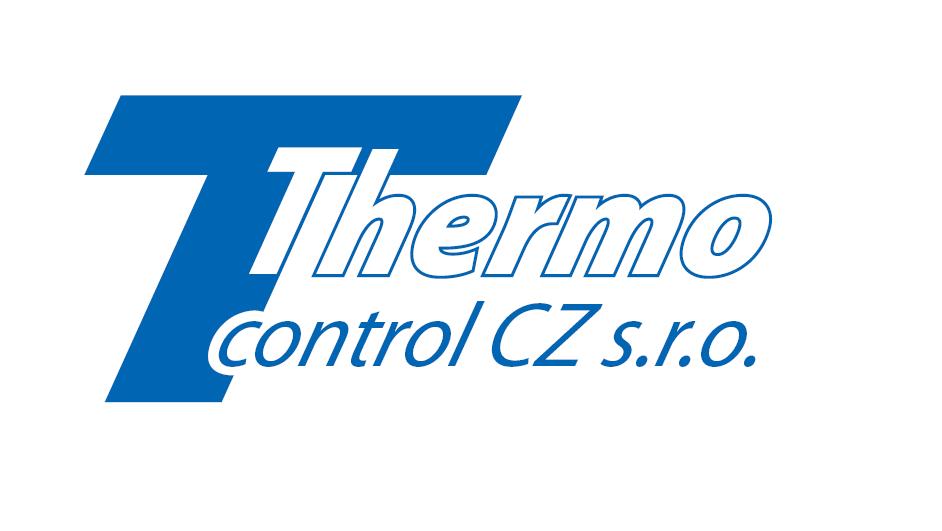 e) Přehřátí kotlePříliš velké nastavení doby profuku (5.) nebo příliš malá prodleva mezi profuky (nastavení 6.) - upravit nastavení.Příliš velký výkon dmychadla - upravit nastavení výkonu dmychadla (3.) a (4.); přiškrtit regulační ventil dmychadla.f) Hučení regulátoruVolné vinutí ve filtru odrušení – nemá vliv na správný provoz zařízení.g) Kolečko funguje chaotickyPoškození impulzátoru – zaslat zařízení do servisu.14. TECHNICKÁ DATAa) napájecí napětí: 230 V/50 Hzb) odběr proudu: max. 7 mA (1,6 W)c) maximální zatížení vývodu dmychadla: 0,5 A (výkon 
dmychadla < 100 VA)d) maximální zatížení výstupu čerpadla: 2 Ae) délka vodičů: 1,5 mf) rozměry (šíř. x výš. x hl.): 150 x 90 x 54 mmDoporučuje se použití ventilátorů s kompenzací jalového výkonu.15. SLOŽENÍ SOUPRAVYa) termostat s čidlem teplotyb) páska čidlac) hmoždinkyd) návode) upevňovací šablona16. SCHÉMA PŘIPOJENÍ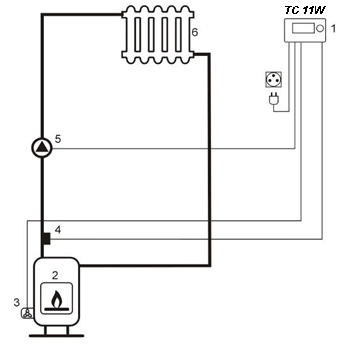 Uvedené schéma je zjednodušené a neobsahuje všechny součástí potřebné ke správnému provozu systému1. Termostat TC 11W2. Kotel ÚT3. Dmychadlo4. Čidlo teploty5. Čerpadlo ÚT6. Spotřebič tepla - topné těleso17. ZÁRUČNÍ LISTDatum prodeje:Razítko prodejce:NastaveníNastaveníHodnotaHodnotaHodnotajednotkač.NázevvýchozíminimálnímaximálníjednotkaCílová teplota kotle504080°CHystereze provozu dmychadla6210°CMinimální výkon dmychadla4530100°CMaximální výkon dmychadla10030100°CDélka profuku 100120sDélka prodlevy mezi profuky6030MinTeplota zásobníku ÚT402080°CHystereze čerpadla ÚT4210°CKorekce zobrazení teploty 0-55°CTeplota zhasnutí353050°CProvoz / Test ventilátoru1)0 (stop)100 (provoz)%Provoz / Test čerpadla1)0 (stop)100 (provoz)%